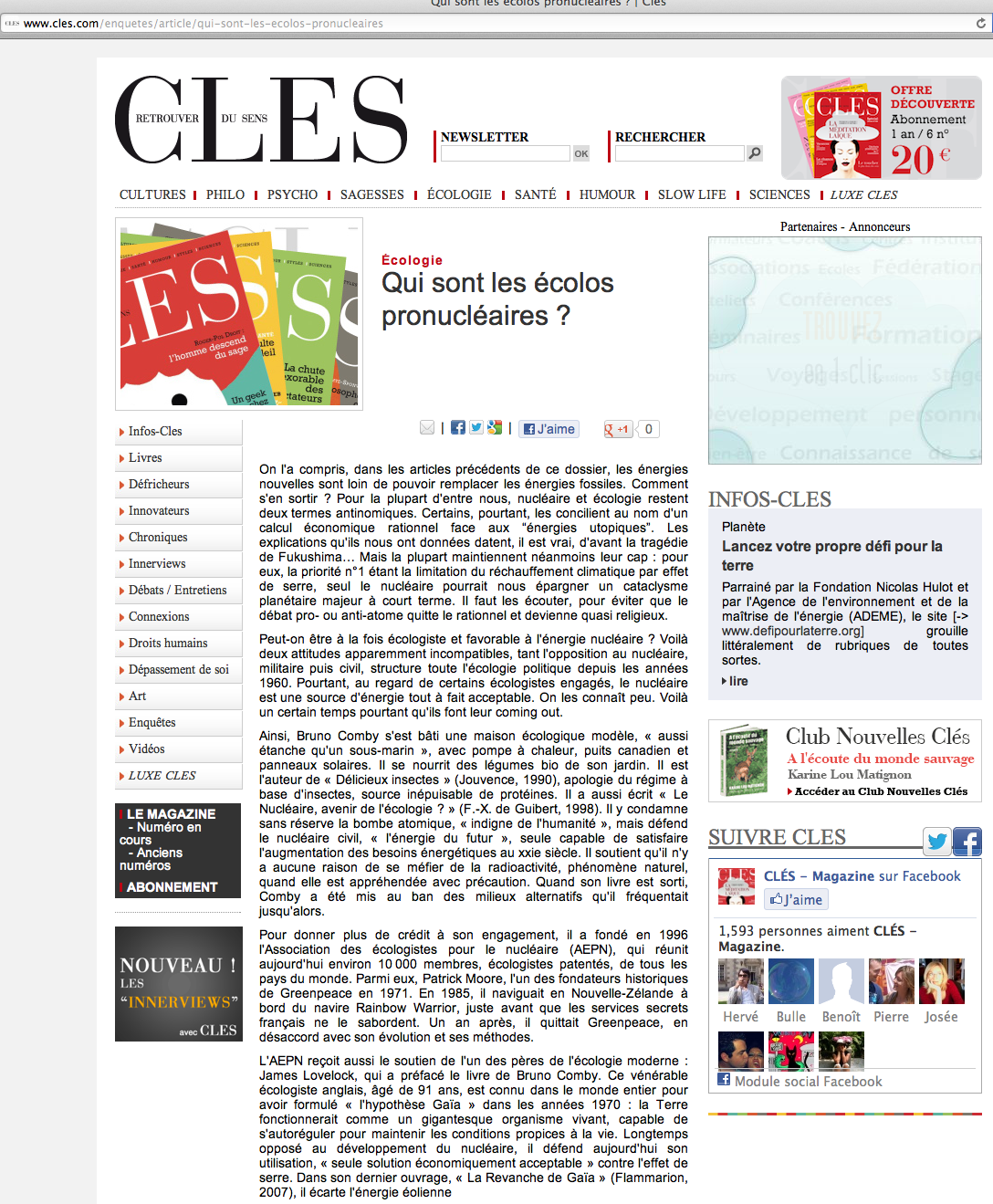 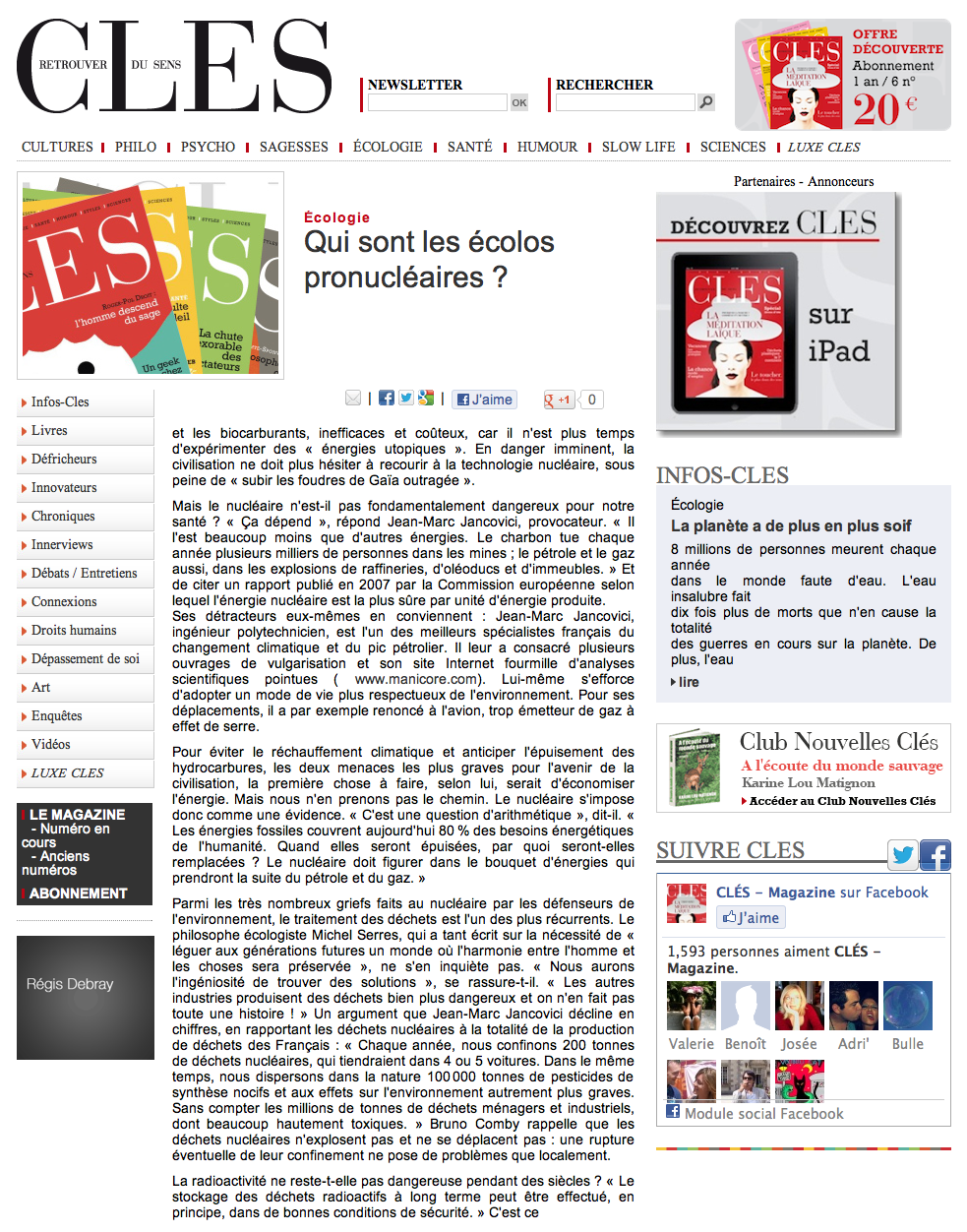 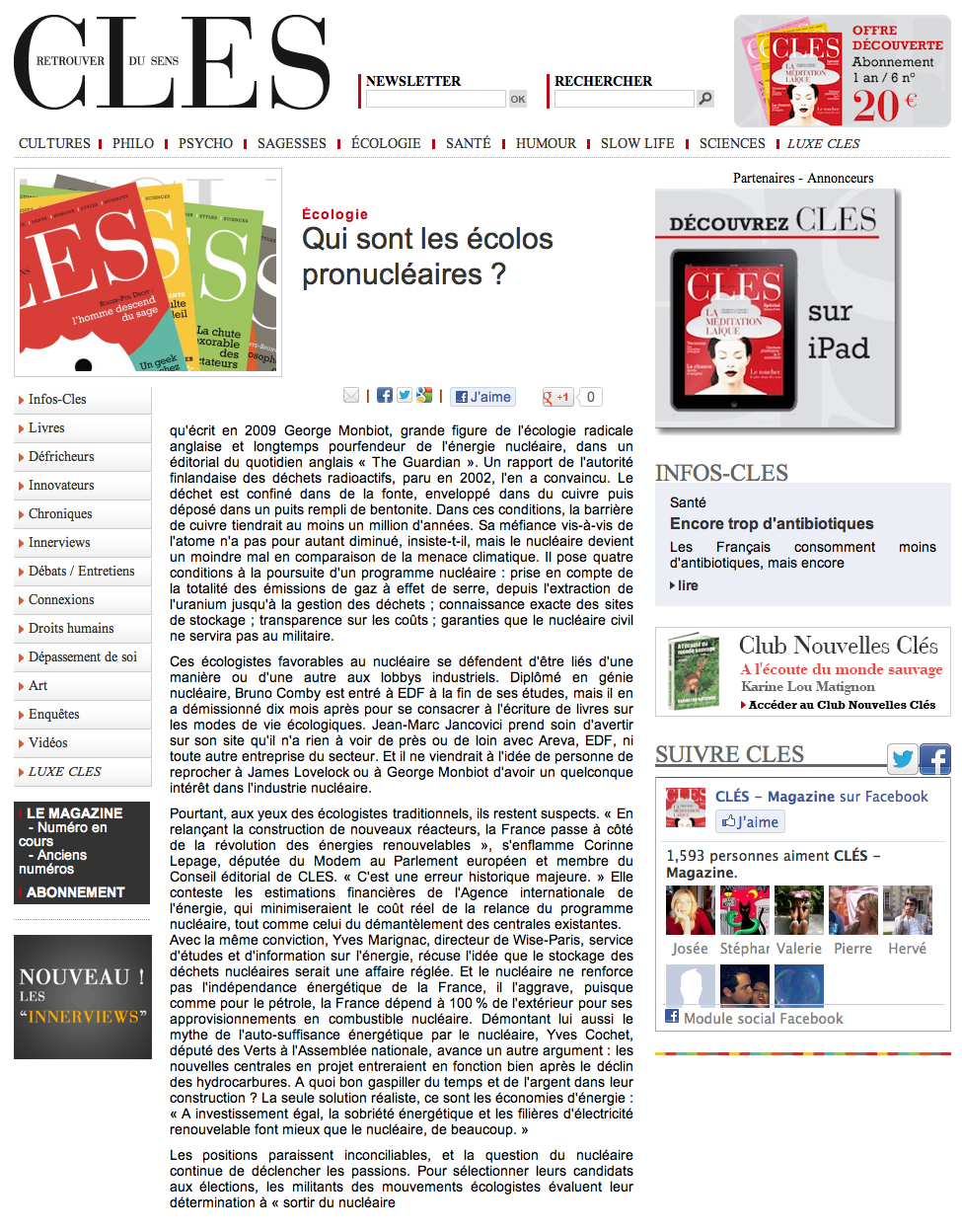 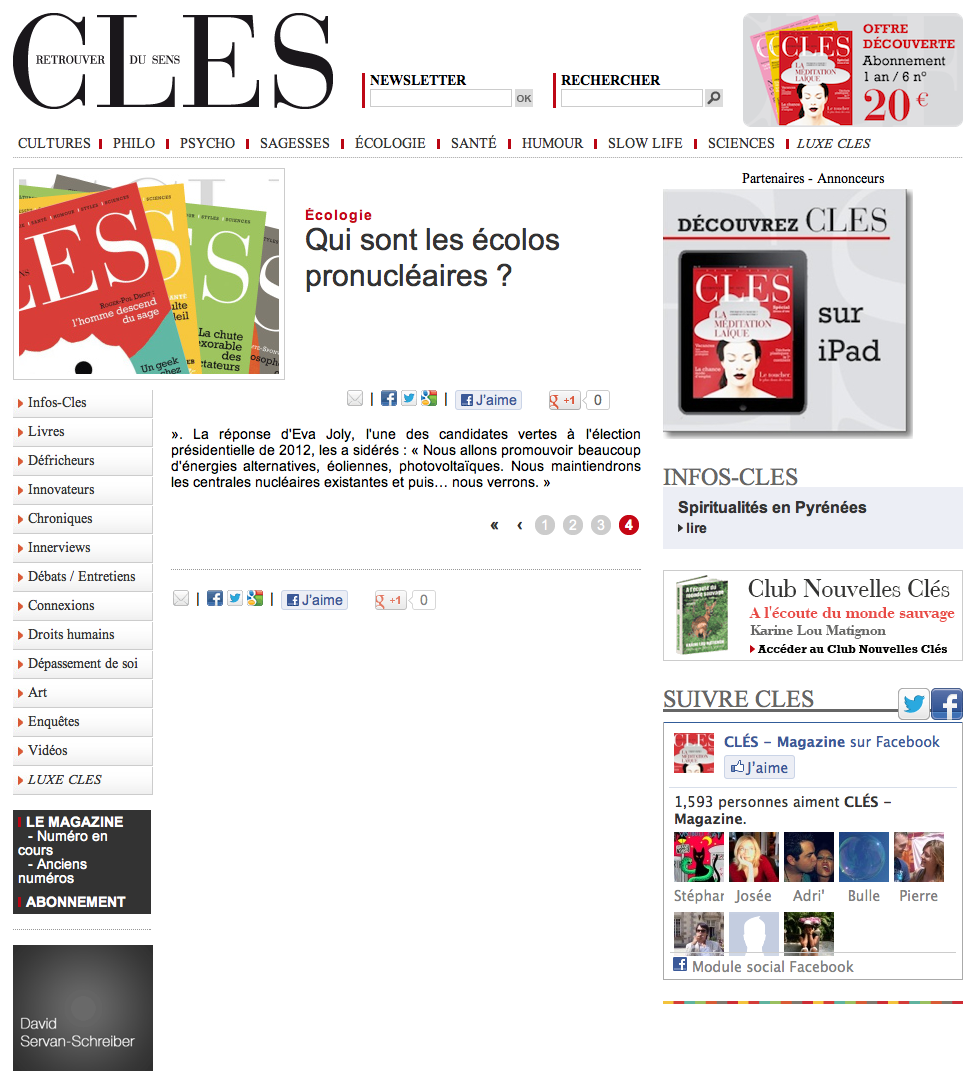 Source : http://www.cles.com/enquetes/article/qui-sont-les-ecolos-pronucleaires